PROJEKTY - ZADANIAPRZEDMIOT: BD18/B22. Sporządzanie dokumentacji zawodowej – projektyPROWADZĄCY: Krzysztof GnyraZALICZENIE PRZEDMIOTU: Zaliczenie projektów - zadańTERMIN ZALICZENIA: „Projekty-zadania” należy przesyłać do 17.03.2019, na adres e-mail: kgnyra@gmail.com ; w tytule maila proszę wpisać: SDZ - ProjektyProjekt 1. Udowodnij, że „moduły fotowoltaiczne cienkowarstwowe są sprawniejsze od krystalicznych, przy mniejszym promieniowaniu słonecznym”.Można spotkać się ze stwierdzeniem, że: „moduły cienkowarstwowe pracują z dużo wyższą sprawnością od modułów krystalicznych, przy niskim natężeniu promieniowania słonecznego”.Sprawdź czy tak jest i udowodnij to porównując dwie instalacje fotowoltaiczne o nominalnej mocy ok. 4 kWp, dla:- modułów polikrystalicznych V-300 - dane pojedynczego modułu w STC: moc nominalna 255 Wp, sprawność 15,67%; powierzchnia 1,62 m2   - modułów: X3 - dane pojedynczego modułu w STC: moc nominalna 115 Wp, sprawność 8%; powierzchnia 1,43 m2   Określ:1.1. Ile potrzeba modułów X3 i V-300, dla nominalnej mocy instalacji PV ok. 4 kWp1,2. Porównaj jaką zajmą powierzchnię1.3. Ile energii elektrycznej dostarczą obie instalacje, przy natężeniu promieniowania słonecznego wynoszącym 200 W/m2, jeśli (dane producenta): pojedynczy moduł X3 dostarczy 23 W mocy elektrycznej, a sprawność modułu V-300 wynosi 15,12%Wyniki porównania przedstaw w tabeli:Podsumowanie i wnioski - w formie opisowej, maksymalnie 1000 znaków ze spacjami.Projekt 2. Porównaj kolektory słoneczneInstalacja solarna do wspomagania ogrzewania c.w.u. w domu jednorodzinnym.Oceń wpływ parametrów różnych kolektorów słonecznych na efektywność energetyczną ich pracy – moc grzewcza i sprawność kolektorów w zależności od natężenia promieniowania słonecznego.Porównanie wykonaj dla 3 dowolnych kolektorów, wybranych z tabeli poniżej,dla natężenia promieniowania słonecznego wynoszącego: 1000 W/m2, 600 W/m2 i 200 W/m2.Uwaga. Porównanie wykonaj za pomocą kalkulatora Excel – plik: KALKULATOR_solaryWybierz najlepszy wariant kolektorów jaki zaproponujesz Twojemu potencjalnemu klientowi. Uzasadnij wybór – forma opisowa, maksymalnie 1 000 znaków ze spacjami.Dane kolektorów do porównania:Projekt 3. Wybierz optymalne rozwiązanie instalacji z pompą ciepłaTwój klient zastanawia się nad wyborem pompy ciepła i rozwiązaniem instalacji dla swojego domu.Bierze pod uwagę: - dwie gruntowe pompy ciepła różnej „klasy” - mniej efektywną o COP 4,4 i o wyższym COP, który wynosi 4,8 (dla B0/W35)- wymiennik gruntowy pionowy lub poziomy- ogrzewanie podłogowe w całym domu lub tradycyjne grzejniki płytoweDane budynku:- powierzchnia ogrzewana: 250 m2- zapotrzebowanie na ciepło – moc grzewcza: 10 kW- zapotrzebowanie na energię cieplną do c.o. i c.w.u., wynosi: 17 000 kWh/rok  Wykonałeś symulację komputerową rozwiązań branych pod uwagę przez klienta  i określiłeś między innymi - współczynnik efektywności instalacji dla każdego analizowanego rozwiązania.Wyniki symulacji w tabeli poniżej: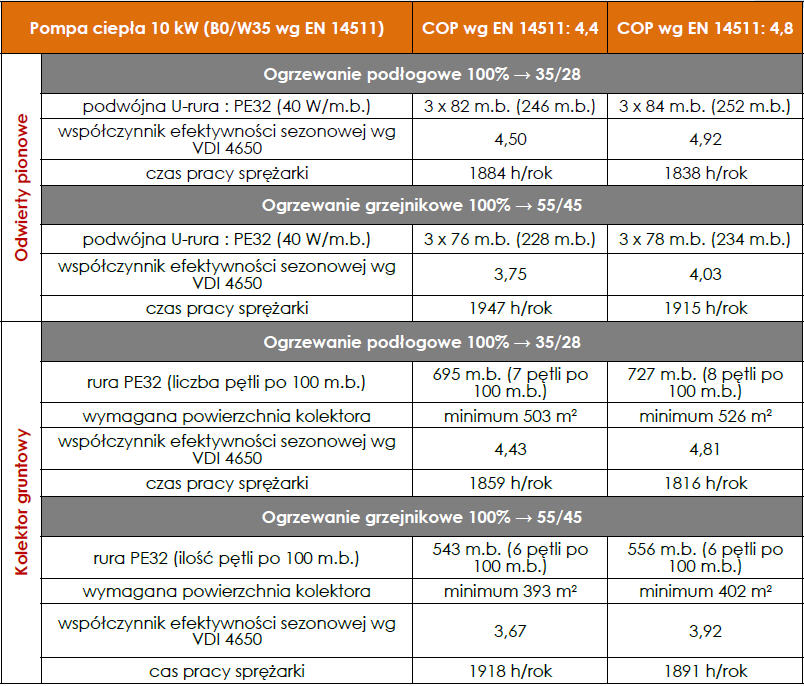 ZadaniePorównaj rozpatrywane warianty instalacji i wybierz najbardziej optymalny dla klienta – uzasadnij tę propozycję (maksymalnie 1000-1500 znaków ze spacjami) . Uwzględnij przy tym:- potrzebną powierzchnię dla wykonania wymiennika gruntowego- dodatkowy koszt inwestycji, wynikający z, np. większego wymiennika gruntowego (przyjmując np. przy pionowym: 100 zł/m odwiertu; przy poziomym: 25 zł/mb), droższej pompy ciepła (porównując np. Vitocal 200-G a Vitocal 300-G typ BWC)- koszty ogrzewania domu i wody użytkowej, dla taryfy G11 i G12; dla rozliczania dwutaryfowego przyjmij zużycie energii elektrycznej noc/dzień na poziomie. np.: 60%/40%, lub inny; koszty energii elektrycznej możesz określić za pomocą kalkulatora URE: http://www.maszwybor.ure.gov.pl/or/cenki/122,Cenowy-Energetyczny-Kalkulator-Internetowy-CENKI.html  (kod pocztowy przyjmij odpowiedni dla miejscowości w której mieszkasz) - i inne zalety proponowanego przez Ciebie rozwiązania…Krzysztof Gnyratel. 602 231 407e-mail: kgnyra@gmail.comParametr modułu PVX3V-300Moc pojedynczego modułu w STC … Wp… WpSprawność modułu w STC… %… %Powierzchnia pojedynczego modułu… m2… m2Liczba modułów w instalacji … szt… sztMoc instalacji w STC… kWp… kWpPowierzchnia modułów w instalacji  … m2… m2Sprawność modułu przy 200 W/m2 … %… %Moc elektryczna modułu przy 200 W/m2… W… WMoc elektryczna dostarczona przez instalację przy natężeniu promieniowania słonecznego wynoszącym 200 W/m2 … kW… kWParametrKolektoryKolektory płaskieKolektory płaskieKolektory płaskieKolektory płaskieKolektory próżnioweKolektory próżnioweKolektory próżnioweKolektory próżnioweParametrKolektory100-FM200-FMF1F2200-TT1T2T3Powierzchnia brutto [m2]2,512,512,182,044,621,832,043,04Powierzchnia apertury [m2]2,332,332,021,873,191,011,811,68Sprawność optyczna [-]0,8030,8130,8000,7560,8010,7800,6110,618Współczynnik a1 [W(m2K)]3,67503,41603,99003,54501,10301,27000,84001,3767Współczynnik a2 [W/(m2K2)]0,03700,00200,01380,01700,00700,00120,00530,0184Liczba kolektorów w instalacji [szt.]22221322